I Bellezas de India y TurquíaMT-30144  - Web: https://viaje.mt/avtr15 días y 11 nochesDesde $1499 USD | DBL + 999 IMP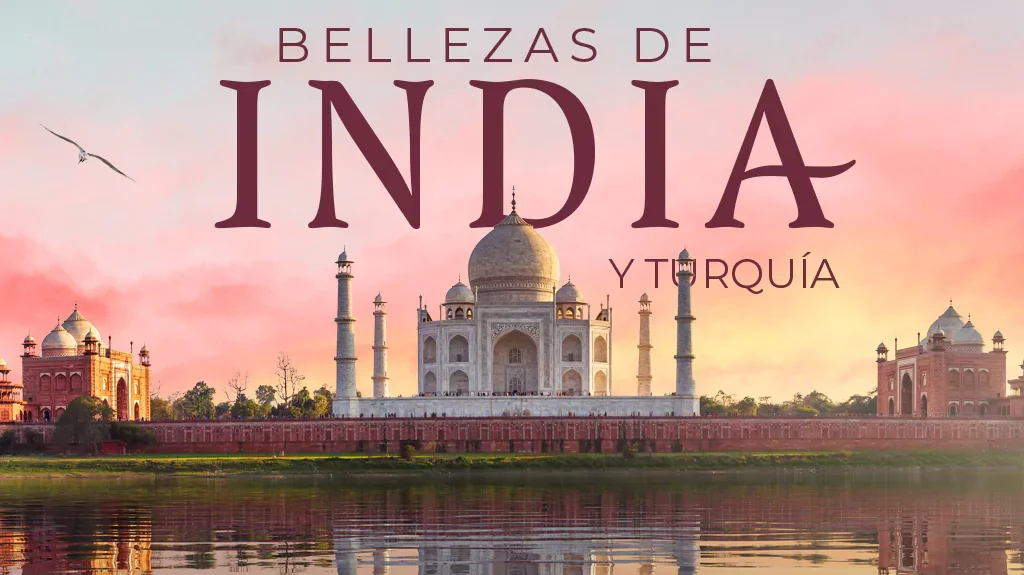 Incluye vuelo conI SALIDAS                    I PAISESTurquía, India.I CIUDADESEstambul, Ankara, Capadocia, Delhi, Jaipur, Agra.I ITINERARIODíA 01MéXICO ✈ ESTAMBULCita en el aeropuerto de la Ciudad de México para abordar vuelo con destino a Estambul. Vía Cancún. Noche a bordo.DíA 02ESTAMBULLlegada, recepción en el aeropuerto y tiempo libre hasta la hora del check in. Alojamiento.DíA 03ESTAMBULDesayuno. Día libre. Alojamiento.Posibilidad de tomar la excursión opcional guiada (no incluida  -  con costo adicional) con almuerzo en un restaurante de comida típica ldquo;TOUR POR EL BóSFOROrdquo;. Salida para contemplar el espectacular panorama del Cuerno de Oro desde la colina de Pierre Loti; visita de la Catedral de San Jorge, principal patriarcado de la Iglesia Ortodoxa Griega y sede del Patriarcado Ecuménico de Constantinopla, reconocido como el líder espiritual de los cristianos ortodoxos del mundo; continuamos a la Mezquita de Solimán El Magnífico, disentilde;ada por el arquitecto otomano Mimar Sinan y que cuenta con la cúpula más grande de todas las mezquitas en Estambul; nos dirigimos al Bazar de las Especias, un lugar con encanto especial por su colorido y aromas, el sitio por excelencia para adquirir tés, hierbas, frutos secos, dulces típicos y por supuesto especias; culminamos con un recorrido a través del Bósforo, el estrecho que divide la ciudad entre Europa y Asia, apreciaremos las maravillosas vistas de las fortalezas otomanas, palacios, villas y los puentes que conectan ambos lados de esta urbe.DíA 04ESTAMBUL 🚌 ANKARA 🚌 CAPADOCIADesayuno. Salida temprano en autobús hacia Ankara y visita de la capital de Turquía y del Mausoleo del Fundador de la república. Llegada a Capadocia. Visita de una ciudad subterránea construidas por las antiguas comunidades locales para protegerse de los ataques. Cena y alojamiento.DíA 05CAPADOCIADesayuno. Salida para visitar esta maravillosa región con su paisaje fascinante y original, formada por lava volcánica desde hace más de 3 millones de antilde;os. Visita al Museo a cielo abierto de Goreme, un monasterio con capillas excavadas en las rocas volcánicas y decoradas con frescos del siglo XIII. Visita a los impresionantes valles de la región con sus paisajes ldquo;de otro planetardquo;, habiendo servido como set de filmajes en las películas de Star Wars. Van también apreciar las vistas de las formaciones geológicas símbolos de la región, las famosas ldquo;Chimeneas de Hadardquo;. Haremos una parada para apreciar la increíble y extensa vista panorámica del Valle de las Palomas, que debe su nombre a los numerosos palomares excavados en las rocas, ya que en Capadocia esos animales han sido durante mucho tiempo una fuente de alimento y fertilizante. Visita a un centro de joyas y piedras típicas de Capadocia y a una fábrica de alfombras para aprender sobre la producción de estos productos. Cena y alojamiento.Sugerimos realizar las siguientes excursiones opcionales (no incluidas  -  con costo adicional):Paseo en Globo al amanecer para admirar uno de los paisajes más lindos de la tierra.Safari 4x4 por la bellísima región de Capadocia.DíA 06CAPADOCIA 🚌 ESTAMBULDesayuno. Salida hacia Estambul, llegada y traslado al hotel. Alojamiento.DíA 07ESTAMBULDesayuno. Día libre. Alojamiento.Posibilidad de tomar la excursión opcional (no incluida  -  con costo adicional) guiada con almuerzo en un restaurante de comida típica ldquo;JOYAS DE CONSTANTINOPLArdquo;:Adéntrese en el casco histórico de la ciudad, donde podrás observar la variedad de vestigios de los diferentes imperios que dieron forma a la actual Estambul: el Hipódromo Romano, centro de la vida social de Constantinopla durante miles de antilde;os; la Mezquita Azul, con sus más de 20,000 azulejos de cerámica hechos a mano y traídos desde Iznik; Visita la Cisterna Basílica que cuenta con más de 300 columnas de mármol que se elevan sobre el agua. y luego tendremos la vista panorámica al Palacio de Topkapi y de Santa Sofía (entradas no incluidas); y terminaremos nuestro tour el Gran Bazar, uno de los mercados cubiertos más grandes y antiguos del mundo y en el que el regateo es una tradición. Regreso al hotelDíA 08 ESTAMBUL ✈ DELHIDesayuno. Dia libre. Check out a las 12:00 (medio dia). A la hora convenida traslado al aeropuerto para abordar vuelo con destino a Delhi.DíA 09 NUEVA DELHI 🚌 JAIPURLlegada, asistencia en el aeropuerto por representante de habla hispana y traslado al hotel. Desayuno. Mas tarde salida hacia Jaipur. Llegada y almuerzo en el hotel. Sugerimos realizar la excursión opcional (no incluida  -  con costo adicional) ldquo;TEMPLO HINDU BIRLA Y PASEO EN TRICICLOrdquo; Jaipur, la cuidad rosa que debe su sobrenombre al color de la arenisca con la que se construyeron los edificios de la ciudad antigua. El disentilde;o agradable de esta villa se debe al maharajá Jai Sigh II que inició su construcción en 1728 y consiguió que su arquitecto Vidyadhar Chakravarty mezclara con acierto estilos tan diversos como el hindú, jaina, mongol y persa. Llegada a Jaipur y traslado al hotel. Después sugerimos realizar la excursión opcional (no incluida  -  con costo adicional) ldquo;HAWA MAHArdquo;, Palacio de los vientos, construido 1799 por reyes locales de Jaipur. Es una fachada con las ventas que eran para las mujeres para ver procesiones de las calles de Jaipur (parada para foto). Sugerimos realizar la excursión opcional (no incluida  -  con costo adicional) ldquo;JAL MAHALrdquo;, Palacio del agua, está ubicado en medio del agua y era palacio de verano de los reyes de Jaipur para hacer fiestas especiales y en privado donde solo podian ir los reyes y sirvientes de ellos (parada para foto). Sugerimos realizar la excursión opcional (no incluida  -  con costo adicional) ldquo;PASEO EN 4X4rdquo; en pueblo Amber, bajaremos en jeeps disfrutando de las vistas magnificas del pueblo de fuerte amber. Este templo es uy famoso en Jaipur y casi visitado por todos los turistas de Jaipur. Sugerimos realizar la excursión opcional (no incluida  -  con costo adicional)ldquo;PASEO EN RICKSHAWrdquo; Paseo en Rickshaw este paseo de 40 minutos nos permite ver las callejuelas de la parte antigua de la ciudad. Alojamiento.DíA 10 JAIPUR 🚌 AMBER 🚌 JAIPURDesayuno. Tarde libre. Alojamiento.Excursión a fuerte Amber (Subida a lomos de Elefante sujeto a disponibilidad con costo adicional), llevado a cabo por los reyes mongoles con el objetivo de defender la ciudadela, construyendo un palacio y otra fortaleza en una posición más elevada, fue originalmente construida por los Meenas, quienes consagraron la ciudad a Amba, la Diosa Madre a la que conocían como ldquo;Gatta Ranirdquo; o ldquo;Reina del Pasado. Construida sobre los restos de una estructura anterior, el complejo palaciego que permanece en la actualidad fue comenzado durante el reinado del Rash (lsquo;reyrsquo;) Man Singh, comandante en jefe del ejército de Akbar y miembro del círculo íntimo de los ldquo;9 cortesanosrdquo;, en 1592. Amber sufrió modificaciones bajo sucesivos dirigentes en los siguientes 150 antilde;os, hasta que los kachwahas trasladaron su capital a Jaipur durante la época de Jai Singh II. Regreso hotel. Sugerimos realizar la excursión opcional (no incluida  -  con costo adicional) ldquo;PALACIO DE LA CIUDAD (CITY PALACE)rdquo; Palacio real de la India donde una parte visitaremos que tiene cosas antiguas de los reyes de la familia real. Sugerimos realizar la excursión opcional (no incluida  -  con costo adicional) ldquo;PUERTA PATRIKArdquo; famoso para sacar fotos y tiene muchos colores. Esta puerta fue al publico en el ano 2016 y los recién casados vienen aquí para fotografías.DíA 11 JAIPUR 🚌 AGRADesayuno. Salida hacia Agra, llegada y traslado al hotel. Dia libre. Alojamiento.Sugerimos realizar la excursión opcional (no incluida  -  con costo adicional) ldquo;MINI TAJ MAHAL Y MEHTAB JARDINrdquo; Agra, es una ciudad situada a orillas del río Yamuna, en el estado de Uttar Pradesh. Fue la capital del Imperio mogol entre 1556 y 1658. La ciudad fue fundada entre 1501 y 1504 por Sikandar Lodi, sultán de Delhi, que la convirtió en su capital. El primer emperador mogol, Babur, se refugió en esta ciudad después de luchar con Lodi en 1526. Akbar la convirtió en la capital oficial del imperio en 1556. spués, Sugerimos realizar la excursión opcional (no incluida  -  con costo adicional) ldquo;FUERTE ROJO DE AGRArdquo; Agra, fuerte rojo de Agra, visitaremos una parte de fuerte que tiene salas privadas, publicas de reuniones del siglo XVII, y el lugar donde murió emperador mirando el Taj Mahal, este monumento es muy histórico y completo.DíA 12 AGRADesayuno. Salida para visitar una de las siete maravillas del mundo. Taj Mahal (cerrado a los viernes, en el caso de viernes en Agra, Taj Mahal se visita jueves/sábado), El monumento que ha dado fama mundial a Agra y que se ha convertido en símbolo de la India es el Taj Mahal. Mausoleo que el emperador Shah Jahan mandó construir en 1631 en honor de su amada esposa Mumtaz Mahal, la dama del Taj, fallecida al dar a luz a su Decimocuarto hijo en 1629. La construcción, en la que participaron 20.000 personas, no finalizó hasta 1653 y constituye la muestra más representativa de la arquitectura mongol. El arquitecto principal, Isa Khan, disentilde;ó este conjunto en un rectángulo de 508 por 304 m. con un jardín central flanqueado en los cuatro lados por pabellones de planta octagonal. El mausoleo, construido totalmente en mármol blanco, consta se levanta sobre un basamento de mármol con un minarete, también blanco, en cada una de las esquinas Que alcanzan los 41 m. de altura. El cuerpo central consta de cuatro pequentilde;as cúpulas que rodean a una más grande situada en medio. En la cripta de este edificio de dos pisos reposan los restos de este matrimonio. Si el conjunto arquitectónico por sí mismo ya resulta impresionante la decoración conocida como piedra dura en la que los pequentilde;os detalles como los arabescos florales y los motivos geométricos en semi-relieve con piedras preciosas entre otros son magníficos convirtiendo esta construcción en una pieza única. Alojamiento.DíA 13 AGRA 🚌 NUEVA DELHIDesayuno. Salida para visitar vieja Delhi incluyendo la orientación de la parte vieja sin bajar del vehículo pasando por fuera de fuerte rojo y Chadani chowk. El Raj Ghat, Hermoso parque donde se encuentra una plataforma de mármol negro que indica el lugar donde el Mahatma Gandhi fue incinerado tras su asesinato y donde también fueron Incinerados el Pandit Nehru e Indira Gandhi. Continuaremos la visita de Nueva Delhi, los edificios gubernamentales, la Puerta de la India Gate Esta es un arco de triunfo construido en piedra de 42 m. de altura en el que figuran los nombres de 90.000 soldados del ejército indio que murieron durante la I Guerra Mundial. Paseo por la zona de parlamento y Residencia de presidente. -Continuaremos con la visita de El templo Sikh, El Gurdwara Bngla Sahib es un templo de la fe Sikh, está construido en el área de connaught place en el lugar en el cual el guru sikh, Es el templo más importante de los sikhs en Delhi. Miles de personas viene a visitar a este templo. Visitaremos templo Akshardham (Cerrado a los lunes), Es un complejo de templos hinduistas en Nueva Delhi, y también conocido como Swaminarayan, el complejo muestra cultura tradicional, espiritualidad, y arquitectura hindú. El edificio central fue inspirado y desarrollado por Pramukh Swami Maharaj, el jefe espiritual de la Bochasanwasi Shri Akshar Purushottam Swaminarayan Sanstha, cuyos 3.000 voluntarios ayudaron a 7.000 artesanos en la construcción de templo Akshardham. Regreso al hotel y alojamiento.DíA 14 DELHI ✈ ESTAMBULA la hora indicada traslado al aeropuerto para abordar vuelo con destino a Estambul, llegada y tiempo de espera. Los pasajeros permanecerán en tránsito mientras esperan para tomar el siguiente vuelo con destino a la Ciudad de México.DíA 15 ESTAMBUL ✈ MéXICOA la hora indicada abordar vuelo con destino a Ciudad de México.I TARIFAS -  Precios indicados por persona en USD         -  Los precios cambian constantemente, así que te sugerimos la verificación de estos, y no utilizar este documento como definitivo, en caso de no encontrar la fecha dentro del recuadro consultar el precio del suplemento con su ejecutivo.I HOTELESPrecios vigentes hasta el 30/05/2024I EL VIAJE INCLUYE  ● Boleto de avión en viaje redondo México – Estambul – Delhi – Estambul – México, en clase turista.  ● 4 noches de alojamiento en Estambul.   ● 2 noches de alojamiento en Capadocia.   ● 1 noches de alojamiento en Delhi.   ● 2 noches de alojamiento en Jaipur. 2  ● 2 noches de alojamiento en Agra.   ● Traslados indicados   ● Visitas indicadas   ● Guías de habla hispana   ●  Autocar con aire acondicionado.I EL VIAJE NO INCLUYE  ● Gastos personales y extras en los hoteles.  ● Ningún servicio no especificado como incluido o especificado como opcional.  ● Propinas a guías y choferes (Son obligatorias y se pagan directamente en destino):  ● Tasas de servicio en Turquía: 35 USD por persona. (Se paga directo en destino)  ● Impuesto hotelero en Turquía: 15 USD por persona (Se paga directo en destino)  ● Impuesto hotelero en Turquía en hoteles de mayor categoría: 25 USD por persona (Se paga directo en destino)  ● Impuesto hotelero en Turquía en hoteles de lujo: 65 USD por persona (Se paga directo en destino)  ● India 2024: 60 USD por persona (se paga directamente en destino).  ● Subida en Elefante Fuerte Amber: 45 USD por dos personas (es necesario un mínimo de dos personas por elefante).  ● Visa de Turquía  ● Visa de India  ● Fees de cámaras y monumentos.I TOURS OPCIONALESCRUCERO POR EL BOSFORO Y BAZAR EGIPCIO USD 100.00Salida para contemplar el espectacular panorama del Cuerno de Oro desde la colina de Pierre Loti; visita de la Catedral de San Jorge, principal patriarcado de la Iglesia Ortodoxa Griega y sede del Patriarcado Ecuménico de Constantinopla, reconocido como el líder espiritual de los cristianos ortodoxos del mundo; continuamos a la Mezquita de Solimán El Magnífico, diseñada por el arquitecto otomano Mimar Sinan y que cuenta con la cúpula más grande de todas las mezquitas en Estambul; nos dirigimos al Bazar de las Especias, un lugar con encanto especial por su colorido y aromas, el sitio por excelencia para adquirir tés, hierbas, frutos secos, dulces típicos y por supuesto especias; culminamos con un recorrido a través del Bósforo, el estrecho que divide la ciudad entre Europa y Asia, apreciaremos las maravillosas vistas de las fortalezas otomanas, palacios, villas y los puentes que conectan ambos lados de esta urbeISLA GRIEGA CHIOS USD 135.00Traslado del hotel al puerto de Cesme. Después de la inmigración, partimos hacia la isla de Chíos: la producción de mastica, la ciudad de Mesta y sus laberínticas calles de la época bizantina, Pyrgi y sus casas decoradas con murales dibujados en blanco y negro, la playa volcánica de Mavra Volia Empoios. Traslado al puerto y salida hacia Cesme, Turquía. Llegada y traslado al hotel.JOYAS DE CONSTANTINOPLA USD 110.00Adéntrese en el casco histórico de la ciudad, donde podrás observar la variedad de vestigios de los diferentes imperios que dieron forma a la actual Estambul: el Hipódromo Romano, centro de la vida social de Constantinopla durante miles de años; la Mezquita Azul, con sus más de 20,000 azulejos de cerámica hechos a mano y traídos desde Iznik; Visita la Cisterna Basílica que cuenta con más de 300 columnas de mármol que se elevan sobre el agua. y luego tendremos la vista panorámica al Palacio de Topkapi y de Santa Sofía (entradas no incluidas); y terminaremos nuestro tour el Gran Bazar, uno de los mercados cubiertos más grandes y antiguos del mundo y en el que el regateo es una tradición.ENTRADA AL PALACIO DE TOPKAPI Y SANTA SOFIA USD 55.00.CAPADOCIA EN GLOBO (SUJETO A CONDICIONES CLIMATOLOGICAS) USD 350.00Incluye: paseo en globo aerostático por 45 minutos, transporte, diploma conmemorativo y al finalizar un brindis.     Traslado en la mañana desde el hotel para asistir a un espectacular paseo en globo aerostático de 45 minutos aprox. Coincidiendo con la primera luz del día, justo antes de que salga el sol. Disfrutaran de un envolvente silencio colgados del cielo, a más de 800 metros de altura, contemplando los bellos paisajes de Capadocia. Vivirán sensaciones únicas admirando "las chimeneas de hadas" y valles con casas rupestres desde el aire para sentir el embrujo de esta maravillosa región.SAFARI EN 4X4 EN CAPADOCIA USD 80.00Excursión opcional en 4x4 por la bellísima región de Capadocia, con formaciones de lava volcánica, paisajes únicos desde el punto de vista natural y arquitectónico serán vistos a lo largo del recorrido. Visitaremos el monasterio de Hallaç, construido el siglo XI, tallado las rocas de la ciudad de Ortahisar, sirvió como hospital donde los monjes preparaban medicinas y trataban a la gente de la región en el pasado. La estructura histórica, que también tiene una iglesia es una construcción única por su técnica e historia. Después visitaremos la iglesia de Pancarlik, y aunque a primera vista, se piensa que 2 personas diferentes pintaron la iglesia en diferentes momentos, la revisión detallada de sus bien conservados frescos con escenas de la Biblia indica que fue decorada por el mismo artista. Con una fogata y vino caliente nos despediremos de la región desde la última colina visitada. Una experiencia inolvidable que desde el suelo narra la magia de la región que generalmente es contada solo desde el aire. PAQUETE 3 OPCIONALES EN TURQUIA USD 525.00PAQUETE 4 OPCIONALES EN TURQUIA USD 575.00PAQUETE 10 OPCIONALES INDIA USD 170.00POLÍTICAS DE CONTRATACIÓN Y CANCELACIÓNhttps://www.megatravel.com.mx/contrato/01-bloqueos-astromundo.pdfPrecios indicados en USD, pagaderos en Moneda Nacional al tipo de cambio del día.Los precios indicados en este sitio web, son de carácter informativo y deben ser confirmados para realizar su reservación ya que están sujetos a modificaciones sin previo aviso.VISATURQUÍA:Tiempo antes de la salida para tramitar la visa: 20 días.Duración del trámite: NACosto por pasajero: Sin costo.Se genera vía internet en el siguiente link: https://www.evisa.gov.trNota: Le informamos que el trámite de visa corresponde ÚNICAMENTE al pasajero, así como el presentarla directamente al arribo al destino.MegaTravel actúa como un mero intermediario eximiéndonos así de cualquier responsabilidad por incidencias en estas materias.INDIA:1. Solicitud de visa, debidamente llenada en el siguiente link: https://indianvisaonline.gov.in/visa/tvoa.html El tramite deber ser realizado mínimo 20 días antes de la salida.2. Al llenar la solicitud, se solicitara subir una foto escaneada (punto no.3) así como el pasaporte en formato PDF (solo la página que contiene los datos personales) con un peso de entre 10KB y 300KB. 3. Foto escaneada en formato JPG de10KB a máximo 10MB tamaño 2X2 pulgadas.4. Una vez terminada la solicitud, seleccionar la opción pagar el cual debe ser con tarjeta de crédito, posteriormente, recibirá un correo electrónico donde se da notificación que la visa está siendo procesada. En un lapso de 48 a 72 horas, llegará otro correo electrónico donde se notifica “si fue o no” exitosa la aprobación de la visa y dentro de ese correo electrónico se da un ID para que pueda descargar la visa ya aprobada.5. Entregar junto con su pasaporte (con vigencia mínima de 6 meses a la fecha de regreso) y copia del boleto de avión a la llegada al aeropuerto de la India con la visa ya impresa.6. Costo por persona 60 USD“La aplicación puede ser rechazada si el pasaporte cargado y la fotografía no son claros y según la especificación”Nota: Le informamos que, independiente de los trámites; la autorización o no del visado, los tiempos de demora y demás competen EXCLUSIVAMENTE a las autoridades de la embajada o consulado. El llenado de las solicitudes correspondientes, competen ÚNICAMENTE al pasajero, así como la veracidad de la información y las firmas correspondientes. Mega Travel actúa como un mero intermediario eximiéndonos así de cualquier responsabilidad por incidencias en estas materias.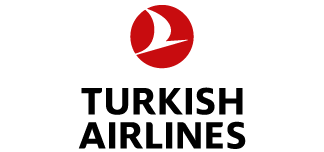 2024Agosto:  06Septiembre:  24TARIFAS 2024TARIFAS 2024TARIFAS 2024TARIFAS 2024TARIFAS 2024TARIFAS 2024MenorSencillaDobleTriple$ 1499$ 1799$ 1499$ 1499Impuestos Aéreos 2024 $ 999SUPLEMENTOS 2024SUPLEMENTOS 2024Agosto: 6$ 149Septiembre: 24$ 299HOTELES PREVISTOS O SIMILARESHOTELES PREVISTOS O SIMILARESHOTELES PREVISTOS O SIMILARESHOTELES PREVISTOS O SIMILARESHOTELCIUDADTIPOPAíSGonen Hotel / Clarion Hotel Istanbul MahmutbeyEstambulPrimeraTurquíaMinia Cave CapadociaCapadociaPrimeraTurquíaWelcomhotel by ITC Hotels DwarkaDelhiPrimeraIndiaPark Regis JairpurJaipurPrimeraIndiaHotel Clarks ShirazAgraPrimeraIndiaésta es la relación de los hoteles utilizados más frecuentemente en este circuito. Reflejada tan sólo a efectos indicativos, pudiendo ser el pasajero alojado en establecimientos similares o alternativosésta es la relación de los hoteles utilizados más frecuentemente en este circuito. Reflejada tan sólo a efectos indicativos, pudiendo ser el pasajero alojado en establecimientos similares o alternativosésta es la relación de los hoteles utilizados más frecuentemente en este circuito. Reflejada tan sólo a efectos indicativos, pudiendo ser el pasajero alojado en establecimientos similares o alternativosésta es la relación de los hoteles utilizados más frecuentemente en este circuito. Reflejada tan sólo a efectos indicativos, pudiendo ser el pasajero alojado en establecimientos similares o alternativosPAQUETE 3 OPCIONALESPRECIO POR PERSONAJoyas de Constantinopla525 USDCrucero por el Bósforo y Bazar EgipcioCapadocia en globoPAQUETE 4 OPCIONALESPRECIO POR PERSONAJoyas de Constantinopla575 USDCrucero por el Bósforo y Bazar EgipcioCapadocia en globoSafari 4x4PAQUETE 10 OPCIONALESPRECIO POR PERSONAHAWA MAHA- Jaipur, Hawa Maha, Palacio de los vientos, construido 1799 por reyes locales de Jaipur. Es una fachada con las ventas que eran para las mujeres para ver procesiones de las calles de Jaipur.Parada foto170 USDJAL MAHAL- Jaipur, Jal Mahal, Palacio del agua, está ubicado en medio del agua y era palacio de verano de los reyes de Jaipur para hacer fiestas especiales y en privado donde solo podian ir los reyes y sirvientes de ellos. parada fotoPASEO EN 4X4- Jaipur, Paseo en 4x4 en pueblo Amber, bajaremos en jeeps disfrutando de las vistas magnificas del pueblo de fuerte amber.PUERTA PATRIKA- Jaipur, famoso para sacar fotos y tiene muchos colores. Esta puerta fue al publico en el ano 2016 y los recién casados vienen aquí para fotografías.TEMPLO HINDÚ BIRLA- Jaipur, Templo Hindú birla, construido por la familia de negocios birla de la India y hecho con puro mamol de la zona de Rajasthan, templo dedicado el dios Visnú de la religión hindú. Este templo es uy famoso en Jaipur y casi visitado por todos los turistas de JaipurCITY PALACE- Jaipur, visita de palacio de la ciudad “city Palace”, este es palacio real de la India donde una parte visitaremos que tiene cosas antiguas de los reyes de la familia real.PASEO EN RICKSHAW- Jaipur, Paseo en Rickshaw este paseo de 40 minutos nos permite ver las callejuelas de la parte antigua de la ciudad.MINI TAJ- Agra, Mini Taj del siglo 17, este monumento existía antes de construir Taj Mahal y la obra de este monumento ayudo mucho el emperador a cumplir Taj Mahal. Único e interesante monumento de patrimonio de la humanidad.JARDÍN DE MEHTAB- Agra, Jardín de Mehtab con visita, este lugar donde el emperador quería construir Taj Mahal de mármol negro y conectar ambos monumentos con puente de mármol blanco y negro. Mejores visitas de Taj Mahal con rio Yamuna.FUERTE ROJO DE AGRA- Agra, fuerte rojo de Agra, visitaremos una parte defuerte que tiene salas privadas, publicas de reuniones del siglo XVII, y el lugar donde murió emperador mirando el Taj Mahal, este monumento es muy histórico y completo.